Návod pro STAGO PR 3Sklepávačka papíru.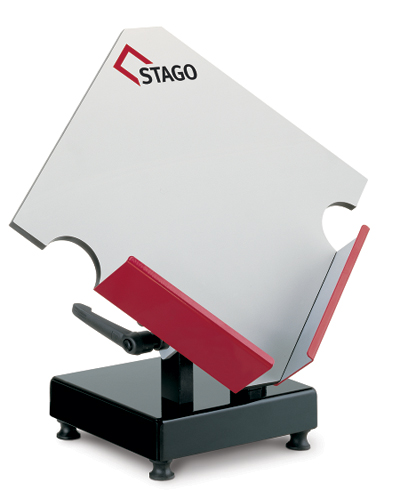 Vybalte z krabice a umístěte na rovnou pevnou plochu.Povolte aretační kličku a nastavte sklon plochy v úhlu 45o.Vložte blok papírů a zaletujte je bočním dorazem proti pohybu.Zapněte stroj a nechte blok sklepat.Odaretujte a stoh vyndejte.